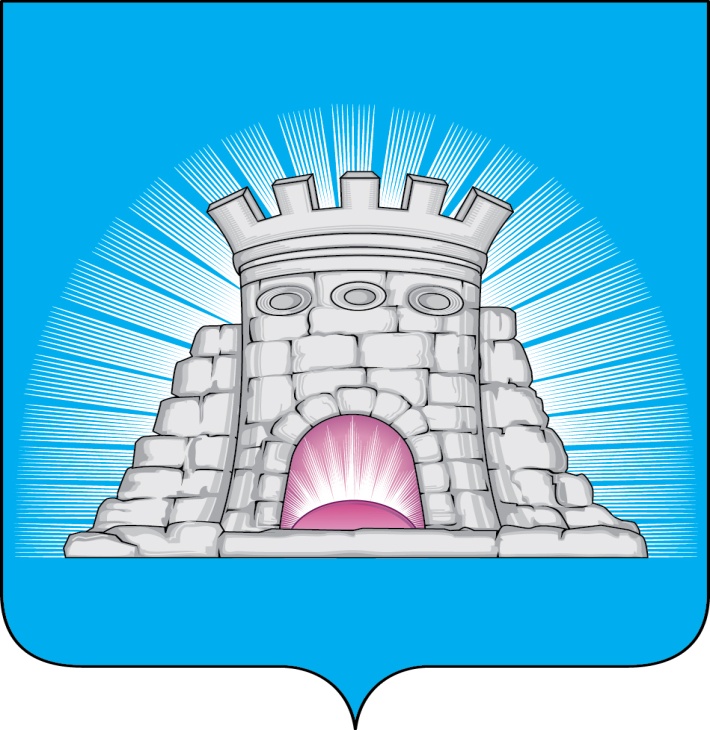 П О С Т А Н О В Л Е Н И Е25.07.2023     № 1126/7г.Зарайск                                     О некоторых мерах правового регулирования                                  вопросов, связанных с оказанием муниципальной                              услуги «Реализация дополнительных общеразвивающих                             программ» в соответствии с социальными сертификатами     В соответствии с Федеральным законом от 13.07.2020 № 189-ФЗ «О государственном (муниципальном) социальном заказе на оказание государственных (муниципальных) услуг в социальной сфере» (далее – Федеральный закон), Федеральным законом от 29.12.2012 № 273-ФЗ «Об образовании в Российской Федерации», постановлением главы городского округа Зарайск Московской области от 31.01.2023 № 96/1 «Об организации оказания муниципальных услуг в социальной сфере при формировании муниципального социального заказа на оказание муниципальных услуг в социальной сфере на территории городского округа Зарайск  Московской области»,                                             П О С Т А Н О В Л Я Ю :       1. Утвердить:Правила формирования в электронном виде социальных сертификатов на получение муниципальной услуги «Реализация дополнительных общеразвивающих программ» и реестра их получателей (приложение 1);Порядок формирования реестра исполнителей муниципальной услуги «Реализация дополнительных общеразвивающих программ» в соответствии с социальным сертификатом (приложение 2);      2. Установить категорию получателей социального сертификата на получение муниципальной услуги «Реализация дополнительных общеразвивающих программ» – дети в возрасте от 5 до 18 лет, проживающие на территории городского округа Зарайск Московской области.       3. Управлению образования администрации городского округа Зарайск Московской области (далее – Уполномоченный орган) в срок до 01.08.2023:                                                                                                                          011803   1) утвердить требования к условиям и порядку оказания муниципальной услуги в соответствии с социальным сертификатом в соответствии с пунктом 4 статьи 5 Федерального закона;        2) осуществить перевод механизмов функционирования персонифицированного финансирования дополнительного образования детей на механизмы, предусмотренные Федеральным законом;       3) утвердить программу персонифицированного финансирования.       4. Настоящее постановление вступает в силу  с момента его официального опубликования.       5. Службе по взаимодействию со СМИ администрации городского округа Зарайск Московской области разместить настоящее постановление на официальном сайте администрации городского округа Зарайск Московской области в информационно-коммуникационной сети Интернет и опубликовать  в периодическом печатном издании «Зарайский вестник» - приложении к общественно-политической газете «За новую жизнь»  Глава городского округа Зарайск   В.А. ПетрущенкоВерно:                                                                                                Начальник службы делопроизводства Л.Б. Ивлева                                  25.07.2023    Послано: в дело, Гулькиной Р.Д., УО-2, МКУ «ЦБУ ГОЗ», ФУ, прокуратуре,                                    СВ  со СМИ, юридический отдел.Павлова Н.А. 662-45-42